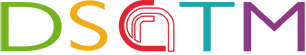 Dipartimento Scienze Chimiche e Tecnologie dei MaterialiYoung Investigator Award 2019  Elenco PubblicazioniProdurre un elenco numerato delle pubblicazioni su riviste ISI*(NO comunicazioni a congressi, NO libri e capitoli di libri, NO proceedings, NO brevetti). *Per ogni pubblicazione riportare: Autori, Titolo, Indicazioni Bibliografiche (Rivista – Volume – Anno – Pagine) ed Indici Bibliometrici (Impact Factor; Numero di Citazioni).                           Il candidato dovrà utilizzare quale fonte di riferimento esclusivamente SCOPUS oppure WEB OF SCIENCE (specificare), fornendo per tutti gli indicatori, l’ultimo dato disponibile. 